Publicado en  el 16/04/2014 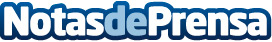 El concurso de narrativa corta Cuentos de Abogados 2014 ya tiene ganadoresDatos de contacto:Colegio de Abogados de BarcelonaNota de prensa publicada en: https://www.notasdeprensa.es/el-concurso-de-narrativa-corta-cuentos-de_1 Categorias: Derecho http://www.notasdeprensa.es